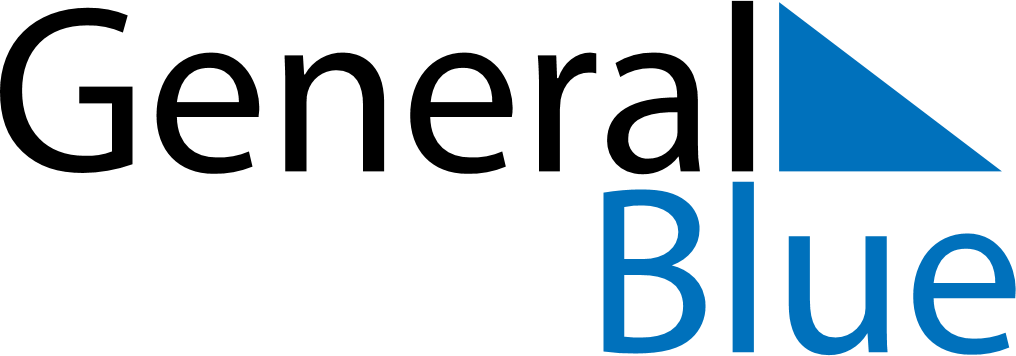 May 2029May 2029May 2029MozambiqueMozambiqueMONTUEWEDTHUFRISATSUN123456Workers’ DayMother’s Day78910111213141516171819202122232425262728293031